ASSUNTO: Requer ao Exmo. Prefeito Carlos Nelson Bueno, por intermédio da secretaria competente, listagem de quais são os prédios públicos que estão com o AVCB (Auto de Vistoria do Corpo de Bombeiros), seja da educação ou saúde e nos encaminhe a cópia destes documentos.DESPACHO     SALA DAS SESSÕES____/____/_____	                                 PRESIDENTE DA MESAREQUERIMENTO Nº         / 2020SENHOR PRESIDENTE, SENHORES VEREADORES E VEREADORAS, 	Requer ao Exmo. Prefeito Carlos Nelson Bueno, por intermédio da secretaria competente, listagem de quais são os prédios públicos que estão com o AVCB (Auto de Vistoria do Corpo de Bombeiros), seja da educação ou saúde e nos encaminhe a cópia destes documentos.SALA DAS SESSÕES “VEREADOR SANTO RÓTOLLI”, aos 24 de agosto de 2020.VEREADOR DOUTOR TIAGO CÉSAR COSTA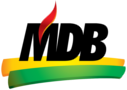 